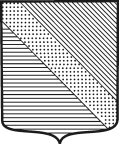 ПОСТАНОВЛЕНИЕАДМИНИСТРАЦИИ ШЕПСИНСКОГО СЕЛЬСКОГО ПОСЕЛЕНИЯТУАПСИНСКОГО РАЙОНА    от 13 июня 2012                                                                                              № 84село Шепси «Об утверждении Порядка антикоррупционной экспертизы нормативных правовых актов Шепсинского сельского поселения Туапсинского района и проектов нормативных правовых актов Шепсинского сельского поселения Туапсинского района»              В   соответствии   с   Федеральным  законом  от  17  июля  2009  года №172-ФЗ «Об антикоррупционной экспертизе нормативных правовых актов и проектов   нормативных   правовых  актов», Законом  Краснодарского  края от  23 июля 2009 года №1798-КЗ «О противодействии коррупции в Краснодарском крае», постановлением главы администрации (губернатора) Краснодарского края от 27 ноября 2009 года №1053 «О внесении изменений в постановление   главы  администрации  (губернатора)  Краснодарского  края от 7 мая 2009 года №350 «Об экспертизе проектов нормативных правовых актов исполнительных органов государственной власти Краснодарского края и нормативных правовых актов исполнительных органов государственной власти Краснодарского края на коррупциогенность», на основании постановления главы  администрации  (губернатора)   Краснодарского   края   от   17   марта  2010  года    № 151 «О внесении изменений в постановление главы администрации (губернатора) Краснодарского края от 7 мая 2009 года №350 «Об антикоррупционной экспертизе  нормативных правовых актов исполнительных органов государственной власти Краснодарского края и проектов  нормативных правовых актов исполнительных органов государственной власти Краснодарского края» постановляю:	1. Утвердить Порядок антикоррупционной экспертизы нормативных правовых актов Шепсинского сельского поселения Туапсинского района и проектов нормативных правовых актов Шепсинского сельского поселения Туапсинского района согласно приложению.          2.Постановление главы Шепсинского сельского поселения Туапсинского  района от 15 апреля 2010 года № 77 «Об утверждении Порядка антикоррупционной экспертизы нормативных правовых актов Шепсинского сельского поселения Туапсинского района и проектов нормативных правовых актов Шепсинского сельского поселения Туапсинского района»   признать утратившим силу.          3.Постановление главы Шепсинского сельского поселения Туапсинского  района  от 22 февраля  2011 года №31«О внесении дополнений в постановление администрации Шепсинского сельского поселения Туапсинского района от 15 апреля 2010 года № 77 «Об утверждении Порядка антикоррупционной экспертизы нормативных правовых актов Шепсинского сельского поселения Туапсинского района и проектов нормативных правовых актов Шепсинского сельского поселения Туапсинского района»   признать утратившим силу.           4.Настоящее постановление подлежит официальному опубликованию в средствах массовой информации.           5.Контроль за выполнением настоящего постановления оставляю за собой.          6.Постановление вступает в силу со дня его официального  опубликования.Глава Шепсинского сельского поселенияТуапсинского района                                                                     Б.Б.БарсуковПРИЛОЖЕНИЕ № 1УТВЕРЖДЕНпостановлением администрацииШепсинского сельского поселенияТуапсинского района                          	                                                                   от 13.06.2012 № 84   ПОРЯДОКантикоррупционной экспертизы  нормативных правовых актов  органов местного самоуправления муниципального образования Туапсинский район и проектов нормативных правовых актов  органов местного самоуправления муниципального образования Туапсинский район1. Общие положения1.1. Настоящий Порядок определяет процедуру проведения антикоррупционной экспертизы нормативных правовых актов администрации Шепсинского сельского поселения Туапсинского района (далее - нормативный правовой акт), проектов нормативных правовых актов  администрации Шепсинского сельского поселения Туапсинского района (далее - проект).1.2. Термины, используемые в настоящем Порядке:антикоррупционная	экспертиза - специальное исследование нормативных правовых актов (проектов) в целях выявления в них коррупциогенных факторов и их последующего устранения;коррупциогенный фактор - положения нормативно правовых актов (проектов), устанавливающие для правоприменителя необоснованно широкие пределы усмотрения или возможность необоснованного применения исключений из общих правил, а также положения, содержащие неопределенные, трудновыполнимые и (или) обременительные требования к гражданам и организациям и тем самым создающие условия для проявления коррупции;независимые эксперты - институты гражданского общества и граждане, обладающие правом в установленном законодательством порядке за счет собственных средств  проводить независимую антикоррупционную экспертизу нормативных правовых актов (проектов).Уполномоченный орган – заместитель главы администрации Шепсинского поселения Туапсинского района Мазнинов Виталий Викторович.1.3. Антикоррупционная экспертиза нормативных правовых актов (проектов) проводится на основе следующих принципов:обязательности проведения антикоррупционной экспертизы проектов;оценки нормативного правового акта во взаимосвязи с другими нормативными правовыми актами;обоснованности, объективности и проверяемости результатов антикоррупционной экспертизы;компетентности лиц, проводящих антикоррупционную экспертизу;сотрудничества администрации Шепсинского сельского поселения Туапсинского района, а также их должностных лиц с институтами гражданского общества при проведении антикоррупционной экспертизы.1.4. Антикоррупционной экспертизе подлежат все проекты правовых актов  администрации Шепсинского сельского поселения Туапсинского района, содержащие нормы права.Антикоррупционная экспертиза действующих нормативных правовых актов проводится в случае:  внесения изменений в нормативный правовой акт;представления администрацией Шепсинского сельского поселения Туапсинского района (отраслевыми органами администрации Шепсинского сельского поселения Туапсинского района) нормативного правового акта для проведения антикоррупционной экспертизы;получения письменного обращения независимого эксперта об обнаружении коррупциогенных факторов в нормативно-правовом акте.1.5.Антикоррупционная экспертиза нормативно-правовых актов (проектов) проводится согласно методике, определенной Правительством Российской Федерации (далее - Методика).1.6.Срок проведения антикоррупционной экспертизы нормативных правовых актов (проектов) составляет семь рабочих дней со дня поступления нормативного правового акта (проекта) на экспертизу в Уполномоченный орган.2. Представление проектов для проведения антикоррупционной экспертизы2.1. После согласования проекта всеми уполномоченными должностными лицами администрации Шепсинского сельского поселения Туапсинского района, внесенными в лист согласования, либо до утверждения проекта главой администрации Шепсинского сельского поселения Туапсинского района, проект на бумажном и электронном носителе представляется в Уполномоченный орган для проведения антикоррупционной экспертизы.2.2. Проект, представляемый в Уполномоченный орган для проведения антикоррупционной экспертизы, дополняется пояснительной запиской, содержащей:цели, которые преследуются принятием подготовленного проекта; определение    возможных    последствий    принятия    подготовленного проекта.3. Проведение антикоррупционной экспертизы проектов и нормативных правовых актов3.1. Не позднее рабочего дня, следующего за днем поступления нормативного правового акта (проекта), Уполномоченный орган размещает электронную копию поступившего нормативного правового акта (проекта) на своем официальном сайте в сети «Интернет» (www.tuapseregion.ru) для изучения независимыми экспертами.3.2. Независимые эксперты не позднее дня, предшествующего дню окончания проведения антикоррупционной экспертизы нормативного правового акта (проекта), определяемого в соответствии с пунктом 1.6 настоящего Порядка, направляют заключения по результатам независимой антикоррупционной экспертизы на электронный адрес администрации Шепсинское сельское поселение Туапсинский район.3.3. Заключение по результатам независимой антикоррупционной экспертизы должно содержать:наименование (фамилию, имя, отчество) независимого эксперта; адрес для направления корреспонденции;наименование нормативного правового акта (проекта), на который дается экспертное заключение;вывод об обнаружении либо отсутствии в нормативном правовом акте (проекте) коррупциогенных факторов.В случае если независимым экспертом делается вывод об обнаружении в нормативном правовом акте (проекте) коррупциогенных факторов, заключение по результатам независимой антикоррупционной экспертизы должно содержать:наименование коррупциогенного фактора в соответствии с Методикой;указание на абзац, подпункт, пункт, часть, статью, раздел, главу нормативного правового акта (проекта), в которых обнаружен коррупциогенный фактор, либо указание на отсутствие нормы в нормативном правовом акте (проекте), если коррупциогенный фактор связан с правовыми пробелами;предложение о способе устранения обнаруженных коррупциогенных факторов.В заключении по результатам независимой антикоррупционной экспертизы могут быть отражены возможные негативные последствия сохранения в нормативном правовом акте (проекте) выявленных коррупционных факторов.Выявленные при проведении экспертизы на коррупциогенность положения, которые не относятся в соответствии с Методикой к коррупционным факторам, но могут способствовать созданию условий для проявления коррупции, указываются в заключении по результатам антикоррупционной экспертизы.3.4. Заключение по результатам независимой антикоррупционной экспертизы носит рекомендательный характер и подлежит обязательному рассмотрению Уполномоченным органом.В тридцатидневный срок со дня получения заключения по результатам независимой антикоррупционной экспертизы Уполномоченный орган направляет независимому эксперту мотивированный ответ, за исключением случаев, когда в заключении отсутствует предложение о способе устранения выявленных коррупциогенных факторов.3.5. Уполномоченный орган с учетом поступивших заключений по результатам независимой антикоррупционной экспертизы составляет заключение по результатам антикоррупционной экспертизы нормативного правового акта (проекта) и на следующий рабочий день после истечения срока, установленного пунктом 1.6 настоящего Порядка, направляет его составителю проекта.3.6. Заключение Уполномоченного органа по результатам антикоррупционной экспертизы проекта должно содержать:наименование нормативного правового акта (проекта), на который дается экспертное заключение;наименование отраслевого органа (отдела) администрации Шепсинского сельского поселения Туапсинский район, представившего нормативный правовой акт (проект) для проведения антикоррупционной экспертизы;вывод об обнаружении либо отсутствии в нормативном правовом акте (проекте) коррупциогенных факторов.В случае, если Уполномоченным органом делается вывод об обнаружении в нормативном правовом акте (проекте) коррупциогенных факторов, заключение Уполномоченного органа по результатам антикоррупционной экспертизы должно содержать:наименование коррупциогенного фактора в соответствии с Методикой;  указание на абзац, подпункт, пункт, часть, статью, раздел, главу нормативного правового акта (проекта), в которых обнаружен коррупциогенный фактор, либо указание на отсутствие нормы в нормативном правовом акте (проекте), если коррупциогенный фактор связан с правовыми пробелами;предложение о способе устранения обнаруженных коррупциогенных факторов.В заключении Уполномоченного органа по результатам антикоррупционной экспертизы могут быть отражены возможные негативные последствия сохранения в нормативном правовом акте (проекте) выявленных коррупционных факторов.Выявленные при проведении антикоррупционной экспертизы положения, не относящиеся в соответствии с Методикой к коррупционным факторам, но которые могут способствовать созданию условий для проявления коррупции, указываются в заключении Уполномоченного органа по результатам антикоррупционной экспертизы.Если в ходе антикоррупционной экспертизы действующего нормативного правового акта, проводимой в соответствии с  абзацем третьим  пункта 1.4. настоящего порядка, установлено, что проект нормативного правового акта вносит изменения, устраняющие коррупциогенные факторы, содержащиеся в действующем нормативном правовом акте, заключение Уполномоченного органа по результатам антикоррупционной  экспертизы действующего нормативного правового акта не дается.3.7. Заключение Уполномоченного органа по результатам антикоррупционной	экспертизы считается положительным, если в нормативном правовом акте (проекте) коррупционные факторы не обнаружены.3.8. Заключение Уполномоченного органа по результатам антикоррупционной экспертизы считается отрицательным, если в заключении содержатся указания на коррупциогенные факторы. В том случае проект направляется на доработку, а в нормативный правовой акт рекомендуется внести изменения.3.9. Поступившие заключения по результатам независимой антикоррупционной экспертизы и заключение Уполномоченною органа, по результатам антикоррупционной экспертизы нормативного правового акта (проекта) размещаются на официальном сайте администрации МО Туапсинский район(www.tuapseregion.ru).3.10. Проект нормативного правового акта администрации Шепсинского сельского поселения Туапсинского района согласовывается Уполномоченным органом в порядке, установленном Инструкцией по делопроизводству в администрации. Руководитель Уполномоченного органа визирует проект нормативного правового акта администрации Шепсинского сельского поселения Туапсинский район на листе согласования.	В нижней части оборотной стороны каждого листа прошедшего антикоррупционную экспертизу проекта нормативного правового акта администрации Шепсинского сельского поселения Туапсинского района (за исключением листа согласования) ставится подпись начальника отдела по социальным, общим и организационно-правовым вопросам администрации Шепсинского сельского поселения Туапсинского района. 4. Учет результатов антикоррупционной экспертизы, проводимой органами прокуратуры, территориальным органом федерального органа исполнительной власти в области юстиции (его структурными подразделениями), а также независимой антикоррупционной экспертизы4.1.Положения проекта нормативного правового акта, способствующие созданию условий для проявления коррупции, выявленные при проведении независимой антикоррупционной экспертизы, а также антикоррупционной экспертизы, проводимой органами прокуратуры, территориальным органом федерального органа исполнительной власти в области юстиции (его структурнымиподразделениями), устраняются на стадии доработки проекта нормативного правового акта в порядке, установленном  правотворческим органом администрации Шепсинского сельского поселения Туапсинского района, в соответствии с его компетенцией.4.2. В случае несогласия с результатами антикоррупционных экспертиз, указанных в пункте 1 настоящего раздела, проект нормативного правового акта направляется руководителю соответствующего правотворческого органа администрации Шепсинского сельского поселения Туапсинского района с приложением поступивших заключений, а также пояснительной записки с обоснованием причин несогласия.Порядок разрешения разногласий, возникающих при оценке указанных в заключении коррупциогенных факторов, устанавливается соответствующим правотворческим органом администрации Шепсинского сельского поселения Туапсинского района самостоятельно.4.3. Заключение по результатам независимой антикоррупционной экспертизы носит рекомендательный характер и подлежит обязательному рассмотрению органом, принявшим (издавшим) нормативный правовой акт (его проект),в тридцатидневный срок со дня его получения. По результатам рассмотрения  заключения направляется мотивированный ответ, за исключением случаев, когда в заключении отсутствует указание способа устранения выявленных коррупциогенных факторов.4.4. Требование прокурора об изменении нормативного правового акта подлежит обязательному рассмотрению соответствующим органом не позднее чем в десятидневный срок со дня поступления требования и учитывается в установленном порядке органом, издавшим (принявшим) этот акт, в соответствии с его компетенцией. Требование прокурора об изменении нормативного правового акта, направленное в представительный орган местного самоуправления Шепсинского сельского поселения Туапсинского района подлежит обязательному рассмотрению на ближайшем заседании соответствующего органа и учитывается в установленном порядке органом, издавшим (принявшим) этот акт, в соответствии с его компетенцией.          Указанное требование может быть обжаловано в установленном порядке. 4.5. Заключение территориального органа федерального органа исполнительной власти в области юстиции (его структурного подразделения) носит рекомендательный характер и подлежит обязательному рассмотрению в установленном правотворческим органом администрации Шепсинского сельского поселения Туапсинского района  порядке.»Начальник отдела по социальным, общими организационным вопросам администрацииШепсинского сельского поселения Туапсинского района                                                          О.М.РадзивановичПРИЛОЖЕНИЕ № 2УТВЕРЖДЕНпостановлением администрацииШепсинского сельского поселенияТуапсинского района                          	                                                                     от 13.06.2012 № 84  БЛОК-СХЕМАпоследовательности административных действий при проведении антикоррупционной экспертизы нормативно-правовых актов Шепсинского сельского поселения Туапсинского района (проектов нормативных правовых актов)Начальник отдела по социальным, общим и организационным вопросам администрацииШепсинского сельского поселения Туапсинского района                                                              О.М.Радзиванович2.1Предоставление нормативно-правовых актов или проектов нормативно-правовых актов для проведения антикоррупционной экспертизыРекомендуемый срок – не менее 7 рабочих днейРекомендуемый срок – не менее 7 рабочих дней2.2Размещение электронной копии текста нормативных правовых актов (проектов нормативно-правовых актов) на официальном сайте органа местного самоуправления в разделе, предназначенном для проведения антикоррупционной экспертизыРекомендуемый срок – не менее 7 рабочих днейРекомендуемый срок – не менее 7 рабочих дней2.3Приём заключений независимых экспертов(не менее 6 рабочих дней со дня размещения электронной копии текста нормативно-правового акта (проекта нормативного правового акта) на официальном сайте органа местного самоуправления). 
Размещение заключений независимых экспертов 
на официальном сайте органа местного самоуправления в разделе, предназначенном для проведения антикоррупционной экспертизыРекомендуемый срок – не менее 7 рабочих днейРекомендуемый срок – не менее 7 рабочих дней2.4Рассмотрение нормативно-правовых актов (проектов нормативно-правовых актов) Уполномоченным органом с учетом информации, содержащейся в заключениях независимых экспертовРекомендуемый срок – не менее 7 рабочих днейРекомендуемый срок – не менее 7 рабочих дней2.5Подготовка заключения по результатам антикоррупционной экспертизы, проведенной Уполномоченным органомРекомендуемый срок – не менее 7 рабочих днейРекомендуемый срок – не менее 7 рабочих дней2.6Размещение заключения по результатам антикоррупционной экспертизы на официальном сайте органа местного самоуправления в разделе, предназначенном для проведения антикоррупционной экспертизыРекомендуемый срок – не менее 7 рабочих дней